NOM :…..	…. 	Prénom:	Date de naissance :		Lieu de naissance :	Adresse :	: joueur 	: père		 mère :	Adresses mail : père ……………………………………..     mère	Profession (joueur adulte) :	Profession du responsable légal (pour relations avec le club) :	Personnes à prévenir en cas d’accident :			Nom du médecin traitant :			En cas d’accident, les responsables du club appelleront les pompiers et informeront le représentant légal désigné ci-dessus. TRANSPORTJe soussigné…………………………………………. représentant légal du joueur 	autorise que mon enfant, soit éventuellement transporté dans le véhicule d’un animateur ou d’un autre parent, lors des déplacements sur les lieux de matchs.Police d’assurance de mon véhicule : NOM ……………………………………………………………………………                                                            N° ……………………………………………………………………………….. PHOTOS / FILMS	Autorisation de diffusion de photos ou filmsJe soussigné, (nom du joueur ou de son représentant légal, si mineur) 	 j’autorise   je n’autorise pas, l’ESVF à afficher les films et les photographies de moi sur son site Internet et à les publier dans la presse.Acceptation du règlement intérieur de l’Etoile Sportive Vertou FootJe soussigné, (nom du joueur ou de son représentant légal, si mineur) 	reconnaît avoir lu, et approuvé le règlement intérieur de l’E.S.VERTOU FOOT	Fait à 		Signature du joueur majeur,	                                                               	ou de son représentant légal, si joueur mineur,	Le 		précédée de la mention « Lu et approuvé »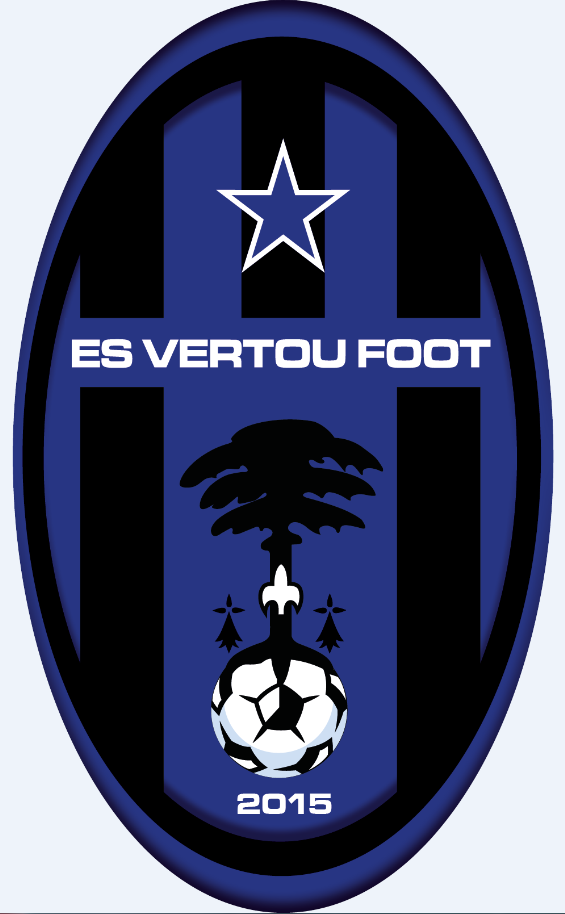 FICHE DE RENSEIGNEMENTSSaison 2017-2018